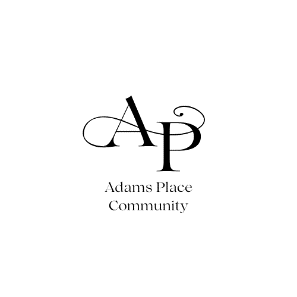 CAB Members’ Code of EthicsI will represent the interests of all people served by this organization. I will not use the organization or my service on this CAB for my own personal advantage or for the individual advantage of my friends or supporters. I will focus my efforts on the mission of the organization and not on my personal goals.I will respect/adhere any policy regarding confidentiality of personal health information.I will approach all CAB issues with an open mind, prepared to make the best decision for the whole organization.I will not do anything to violate the trust of those who elected me to the CAB or those we serve, including treating all consumers and staff with respect.I will not exercise authority as a CAB member except when acting in a meeting with the full CAB or as I am delegated by the CAB (i.e. not using my CAB affiliation to get preferential treatment, etc.)